OBEC ČENKOVICEZastupitelstvo obce Čenkovice                        Obecně závazná vyhláška obce                     o místním poplatku za užívání veřejného prostranstvíZastupitelstvo obce Čenkovice se na svém zasedání konaném dne 29. 3. 2023 usnesením č. 42/23 usneslo vydat na základě § 14 zákona č. 565/1990 Sb., o místních poplatcích, ve znění pozdějších předpisů (dále jen „zákon o místních poplatcích”), a v souladu s § 10 písm. d) a § 84 odst. 2 písm. h) zákona č. 128/2000 Sb., o obcích (obecní zřízení), ve znění pozdějších předpisů, tuto obecně závaznou vyhlášku (dále jen „tato vyhláška”):                                                                          Čl. 1Úvodní ustanoveníObec Čenkovice touto vyhláškou zavádí místní poplatek za užívání veřejného prostranství (dále jen „poplatek”).Správcem poplatku je obecní úřad.Čl. 2Předmět poplatku a poplatníkPoplatek za užívání veřejného prostranství se vybírá za zvláštní užívání veřejného prostranství, kterým se rozumí provádění výkopových prací, umístění dočasných staveb a zařízení sloužících pro poskytování prodeje a služeb, pro umístění stavebních nebo reklamních zařízení, zařízení cirkusů, lunaparků a jiných obdobných atrakcí, umístění skládek, vyhrazení trvalého parkovacího místa a užívání tohoto prostranství pro reklamní akce nebo potřeby tvorby filmových a televizních děl. 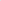 Poplatek za užívání veřejného prostranství platí fyzické i právnické osoby, které užívají veřejné prostranství způsobem uvedeným v odstavci 1 (dále jen „poplatník").                                                            Čl. 3                                           Veřejná prostranstvíPoplatek se platí za užívání těchto veřejných prostranství:místní a účelové komunikace ve všech částech obce Čenkovice uvedené v pasportu komunikací,na pozemkových parcelách specifikovaných v příloze č. 1, která tvoří nedílnou součást této vyhlášky.Čl. 4Ohlašovací povinnostPoplatník je povinen ohlásit zvláštní užívání veřejného prostranství správci poplatku nejpozději 10 dní před zahájením užívání veřejného prostranství. V případě užívání veřejného prostranství po dobu kratší než 5 dní, je povinen splnit ohlašovací povinnost nejpozději v den zahájení užívání veřejného prostranství. Pokud tento den připadne na sobotu, neděli nebo státem uznaný svátek, je poplatník povinen splnit ohlašovací povinnost nejblíže následující pracovní den.V ohlášení poplatník uvedejméno, popřípadě jména, a příjmení nebo název, obecný identifikátor, byl-li přidělen, místo pobytu nebo sídlo, sídlo podnikatele, popřípadě další adresu pro doručování; právnická osoba uvede též osoby, které jsou jejím jménem oprávněny jednat v poplatkových věcech,čísla všech svých účtů u poskytovatelů platebních služeb, včetně poskytovatelů těchto služeb v zahraničí, užívaných v souvislosti s podnikatelskou činností, v případě, že předmět poplatku souvisí s podnikatelskou činností poplatníka,další údaje rozhodné pro stanovení poplatku, zejména předpokládanou dobu, způsob, místo a výměru užívání veřejného prostranství, včetně skutečností dokládajících vznik nároku na případnou úlevu nebo osvobození od poplatku.(3)      Poplatník, který nemá sídlo nebo bydliště na území členského státu Evropské unie, jiného smluvního státu Dohody o Evropském hospodářském prostoru nebo Švýcarské konfederace, uvede kromě údajů požadovaných v odstavci 2 adresu svého zmocněnce v tuzemsku pro doručovaní.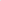 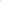 Dojde-li ke změně údajů uvedených v ohlášení, je poplatník povinen tuto změnu oznámitdo 15 dnů ode dne, kdy nastala.Povinnost ohlásit údaj podle odst. 2 nebo jeho změnu se nevztahuje na údaj, který může správce poplatku automatizovaným způsobem zjistit z rejstříků nebo evidencí, do nichž má zřízen automatizovaný přístup. Okruh těchto údajů zveřejní správce poplatku na svéúřední desce.7Čl. 5Sazba poplatku  Sazba poplatku činí za každý i započatý m 2 a každý i započatý den:za umístění dočasných staveb a zařízení sloužících pro poskytování služeb           10 Kč,za umístění dočasných staveb sloužících pro poskytování prodeje                          10 Kč,za umístění zařízení sloužících pro poskytování prodeje                                            30 Kč,za umístění zařízení sloužících pro poskytování prodeje zemědělskýcha zahrádkářských produktů                                                                                                5 Kč,                                                                                          za provádění výkopových prací                                                                                          7 Kč,za umístění stavebních zařízení                                                                                         7 Kč,za užívání veřejného prostranství pro reklamní akce                                                   10 Kč,za umístění zařízení lunaparku a jiných obdobných atrakcí                                          5 Kč,za umístění zařízení cirkusů                                                                                                 5 Kč,za umístění skládky                                                                                                             10 Kč,za užívání prostranství pro potřeby tvorby filmových a televizních děl                     10 Kč,za umístění reklamního zařízení vyjma malého (A) poutače do 1 m2                         10 Kč,                                                      Obec stanovuje sazbu poplatku měsíční paušální částkou následovně:za umístění dočasných staveb a zařízení sloužících pro poskytování prodeje        výhradně zemědělských a zahrádkářských produktů na veřejném prostranství         se záborem do 30 m2 včetně                                                                                          500 Kč,za umístění dočasných staveb a zařízení sloužících pro poskytování prodejevýhradně zemědělských a zahrádkářských produktů na veřejném prostranství                             se záborem nad 30 m2                                                                                                  1.000 Kč,za umístění dočasných staveb a zařízení sloužících pro poskytování prodeje                       a služeb do 30m2 včetně                                                                                                2.500 Kč, za umístění dočasných staveb a zařízení sloužících pro poskytování prodejea služeb nad 30m2                                                                                                           4.000 Kč,              za užívání veřejného prostranství pro reklamní akce a pro tvorbu filmových a televizních děl                                                                                                              2.000 Kč,za umístění skládek se záborem veřejného prostranství do 20 m2 včetně           2.500 Kč,                                                                za umístění skládek se záborem veřejného prostranství nad 20 m2                       4.000 Kč,  za vyhrazení trvalého parkovacího místa                                                                       300 Kč,Volbu placení poplatku paušální částkou včetně výběru varianty paušální částky sdělí poplatník správci poplatku v rámci ohlášení čl. 4 odst. 2.Čl. 6Splatnost poplatkuPoplatek ve stanovené výši je splatný: 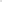 při užívání veřejného prostranství po dobu kratší 5 dnů nejpozději v den zahájení užívání veřejného prostranství,při užívání veřejného prostranství po dobu 5 dnů nebo delší nejpozději do 7 dnů od zahájení užívání veřejného prostranství.Poplatek stanovený paušální částkou je splatný do 7 dnů od počátku každého měsíčního poplatkového období.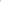 Připadne-li konec lhůty splatnosti na sobotu, neděli nebo státem uznaný svátek, je dnem, ve kterém je poplatník povinen svoji povinnost splnit, nejblíže následující pracovní den.Čl. 7Osvobození a úlevyPoplatek se neplatí:za vyhrazení trvalého parkovacího místa pro osobu, která je držitelem průkazu ZTP nebo ZTP/P,z akcí pořádaných na veřejném prostranství, jejichž celý výtěžek je odveden na charitativní a veřejně prospěšné účely 8.užívání veřejného prostranství jeho vlastníkem, nebo uživatelem na základě platné soukromoprávní smlouvyÚlevu ve výši 50 % z celkové sazby poplatku mají fyzické osoby přihlášené k pobytu v obci Čenkovice.Údaj rozhodný pro osvobození dle odst. 1 tohoto článku je poplatník povinen ohlásit nejpozději v den zahájení užívání veřejného prostranství.V případě, že poplatník nesplní povinnost ohlásit údaj rozhodný pro osvobození nebo úlevu ve lhůtách stanovených touto vyhláškou nebo zákonem, nárok na osvobození nebo úlevu zaniká. 9Čl. 8Navýšení poplatkuNebudou-li poplatky zaplaceny poplatníkem včas nebo ve správné výši, vyměří mu správce poplatku poplatek platebním výměrem nebo hromadným předpisným seznamem.10Včas nezaplacené poplatky nebo část těchto poplatků může správce poplatku zvýšit až na trojnásobek; toto zvýšení je příslušenstvím poplatku sledujícím jeho osud.11Čl. 9Zrušovací ustanovení                 Zrušuje se obecně závazná vyhláška č. 9/2019, o místním poplatku za užívání veřejného prostranství, ze dne 18. 12. 2019.Čl. 10ÚčinnostTato vyhláška nabývá účinnosti počátkem patnáctého dne následujícího po dni jejího vyhlášení.             ………………………………………..                                                 ……………………………………                    Martin Betlach v. r.                                                                      Josef Dostálek v. r.                           místostarosta                                                                                  starosta